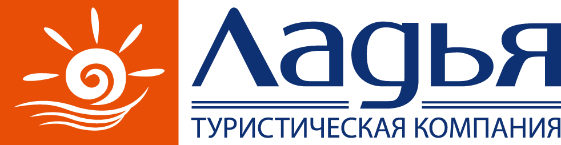 Сборный тур«Новый год в Дагестане» (6 дн/5н) 
Маршрут: Пятигорск - Железноводск –Чегемские водопады- Грозный - бархан Сарыкум –Дербент - Сулакский каньон –Медовые водопады-КисловодскСтоимость тура для индивидуалов:В стоимость тура входит: проживание в гостинице «Пятигорск», г. Пятигорск и проживание в гостинице туристического класса г. Дербент ; завтраки;транспортное и экскурсионное обслуживание; страховка.Дополнительно оплачиваются: курортный сбор в гостинице г. Пятигорск 50 руб./чел в сутки; купание в термальных источниках «Гедуко» 450 руб.\ челподъем на смотровую площадку «Грозный Сити» - 100 руб./чел.; посещение Бархан Сары-Кум 150 руб./челкрепость Нарын-Кала входной билет -150 руб./чел Девичьи бани входной билет-150 руб. /челМузей Домик Петра I 150 руб./чел (при посещении) Экологический сбор на Медовых водопадах 60 руб./чел Обеды и ужины;Трансфер аэропорт-гостиница-аэропорт предоставляется за доп. плату (1500 рублей за машину в одну сторону)и бронируется заранее*В случае, запрета на въезд в город Грозный в связи неблагоприятной эпидемиологической обстановкой или распоряжением руководства республики, экскурсия в столицу Чечни будет заменена на равноценную экскурсию в республике Дагестан.                                     ДОПЛАТА ЗА ДОП. СУТКИ, за номер в рублях:Продолжительность тура - 6 дней.Заезд по туру:31 декабря – 05 января В этом туре мы посетим все республики Кавказа. Главная изюминка тура - Дагестан – неизведанный край с удивительной природой и древней культурой. Здесь каждый камень – история, а каждый дом – музей. Древняя крепость Нарын-Кала тысячу лет защищала Дербент от нашествия кочевников, здесь находился «перекресток цивилизаций» через который проходил знаменитый Шелковый путь. Быт и культуру этого интересного региона вы узнаете, побывав на экскурсии в Старом городе. А какие фотографии вы сделаете на фоне шедевров природы – бархана Сары-Кум и в Сулакском каньоне на третий день нашего путешествия!31 декабряПриезд в г. Пятигорск. Размещение в гостиницеВстреча в холе гостиницы с представителем компании «Ладья»Обзорная экскурсия по Пятигорску. Экскурсия в «зеленую жемчужину» КМВ - Железноводск.Возвращение в Пятигорск.  Свободное время.01 январяОпохмел-Завтрак (очень поздний). Опохмеляться лучше пивом. Лучшее пиво в Кабардино-Балкарии –живое и вкусное. Выезд в Чегемское ущелье  - посещением Чегемских водопадов Переезд в термальный комплекс «Янтарный Аква».- купание в бассейнах с  природной термальной водой, богатой серой,углекислым и двууглекислым газами. (Рядом с бассейном выстроен комфортный комплекс с комнатами для отдыха, раздевалками и душевыми, работает кафе и магазин)Возвращение в Пятигорск. Свободное время. 02 январяЗавтрак. Освобождение номеров.Выезд в Грозный*По дороге остановка у Мемориала памяти и славы (Ингушетия, Назрань). Экскурсия по Грозному*- посещение православного храма Михаила Архангела.- подъем на смотровую площадку небоскреба «Грозный Сити»,- посещение мечети «Сердце Чечни»Обед (за доп. плату)Отправление в Дагестан- посещение природной достопримечательности бархана Сары-Кум. Переезд в Дербент.
Размещение в гостинице. Свободное время.03 январяЗавтрак. Выезд на обзорную экскурсию по Дербенту.- посещение древней цитадели крепости «Нарын-кала»Пешая прогулка по старому Дербенту.- «Девичьи бани»- «Джума» -мечетьОбед (за доп. плату)Свободное время. 04 января Завтрак.
Освобождение номеров и выезд из гостиницы.Переезд одна из главных достопримечательностей Дагестана к Сулакскому каньону.- посещение смотровой площадки - посещение смотровой площадки Черкейской ГЭС и водохранилища. Обед (за доп. плату)Выезд в Пятигорск. Размещение в гостинице г. Пятигорска05 январяЗавтрак. Освобождение номеров.
Выезд на экскурсию в Кисловодск с посещением окрестностей:- г. Кольцо-Медовые водопадыПереезд в Кисловодск- -крепость-зеркальный пруд-мост «Дамский Каприз»-памятник Пушкина-цветочный Календарь-Лермонтовская площадка-Нарзанная галерея-курортный бульварВозвращение в Пятигорск.  ОтъездГостиница «Пятигорск»2-х местный номер «Стандарт»Гостиница «Пятигорск»1-но местный «Стандарт»(1-но спальная кровать)Гостиница «Пятигорск»1-но местный «Комфорт(2-х спальная кровать)38 500 руб. чел43 200 руб. чел47 500 руб. челНазвание гостиницыНазвание гостиницыНазвание гостиницыДоплата за номер, руб.Гостиница «Пятигорск», 1-но местный «Стандарт»Гостиница «Пятигорск», 1-но местный «Стандарт»Гостиница «Пятигорск», 1-но местный «Стандарт»1 800,00Гостиница «Пятигорск», 2-х местный «Стандарт»Гостиница «Пятигорск», 2-х местный «Стандарт»Гостиница «Пятигорск», 2-х местный «Стандарт»3 000,00Гостиница «Пятигорск», 1-но местный «Комфорт»Гостиница «Пятигорск», 1-но местный «Комфорт»Гостиница «Пятигорск», 1-но местный «Комфорт»3 000,00Встреча с представителем туроператора в первый экскурсионный день:Гостиница «Пятигорск» - 12.40Окончание программы в 18:00 в г. ПятигорскеВАЖНО! Туристская компания «Ладья» оставляет за собой право менять последовательность автобусных и пешеходных экскурсий, замену их равноценными. Также возможна замена заявленных по программе гостиниц на равноценные.Возможно проживание в Пятигорске в другой гостинице по желанию туриста с пересчетом тура. Но до места посадки на экскурсии туристы добираются сами. Встреча с представителем туроператора в первый экскурсионный день:Гостиница «Пятигорск» - 12.40Окончание программы в 18:00 в г. ПятигорскеВАЖНО! Туристская компания «Ладья» оставляет за собой право менять последовательность автобусных и пешеходных экскурсий, замену их равноценными. Также возможна замена заявленных по программе гостиниц на равноценные.Возможно проживание в Пятигорске в другой гостинице по желанию туриста с пересчетом тура. Но до места посадки на экскурсии туристы добираются сами. 